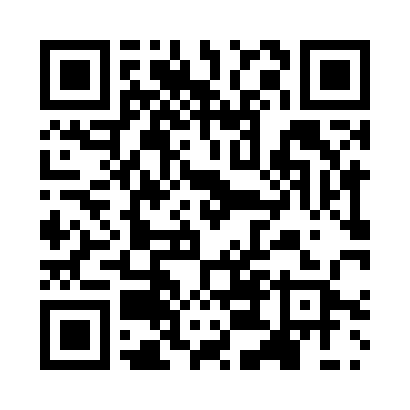 Prayer times for Kerkveld, BelgiumWed 1 May 2024 - Fri 31 May 2024High Latitude Method: Angle Based RulePrayer Calculation Method: Muslim World LeagueAsar Calculation Method: ShafiPrayer times provided by https://www.salahtimes.comDateDayFajrSunriseDhuhrAsrMaghribIsha1Wed3:466:141:395:429:0511:222Thu3:436:121:395:439:0711:253Fri3:396:111:395:439:0811:284Sat3:366:091:395:449:1011:315Sun3:326:071:395:459:1211:356Mon3:296:051:395:459:1311:387Tue3:256:041:395:469:1511:418Wed3:246:021:395:469:1611:449Thu3:236:001:395:479:1811:4610Fri3:235:591:395:489:1911:4711Sat3:225:571:395:489:2111:4712Sun3:225:551:395:499:2311:4813Mon3:215:541:395:499:2411:4814Tue3:205:521:395:509:2611:4915Wed3:205:511:395:519:2711:5016Thu3:195:491:395:519:2811:5017Fri3:195:481:395:529:3011:5118Sat3:185:471:395:529:3111:5219Sun3:185:451:395:539:3311:5220Mon3:175:441:395:539:3411:5321Tue3:175:431:395:549:3611:5422Wed3:165:421:395:559:3711:5423Thu3:165:401:395:559:3811:5524Fri3:155:391:395:569:3911:5525Sat3:155:381:395:569:4111:5626Sun3:155:371:395:579:4211:5727Mon3:145:361:395:579:4311:5728Tue3:145:351:405:589:4411:5829Wed3:145:341:405:589:4611:5830Thu3:135:331:405:599:4711:5931Fri3:135:331:405:599:4812:00